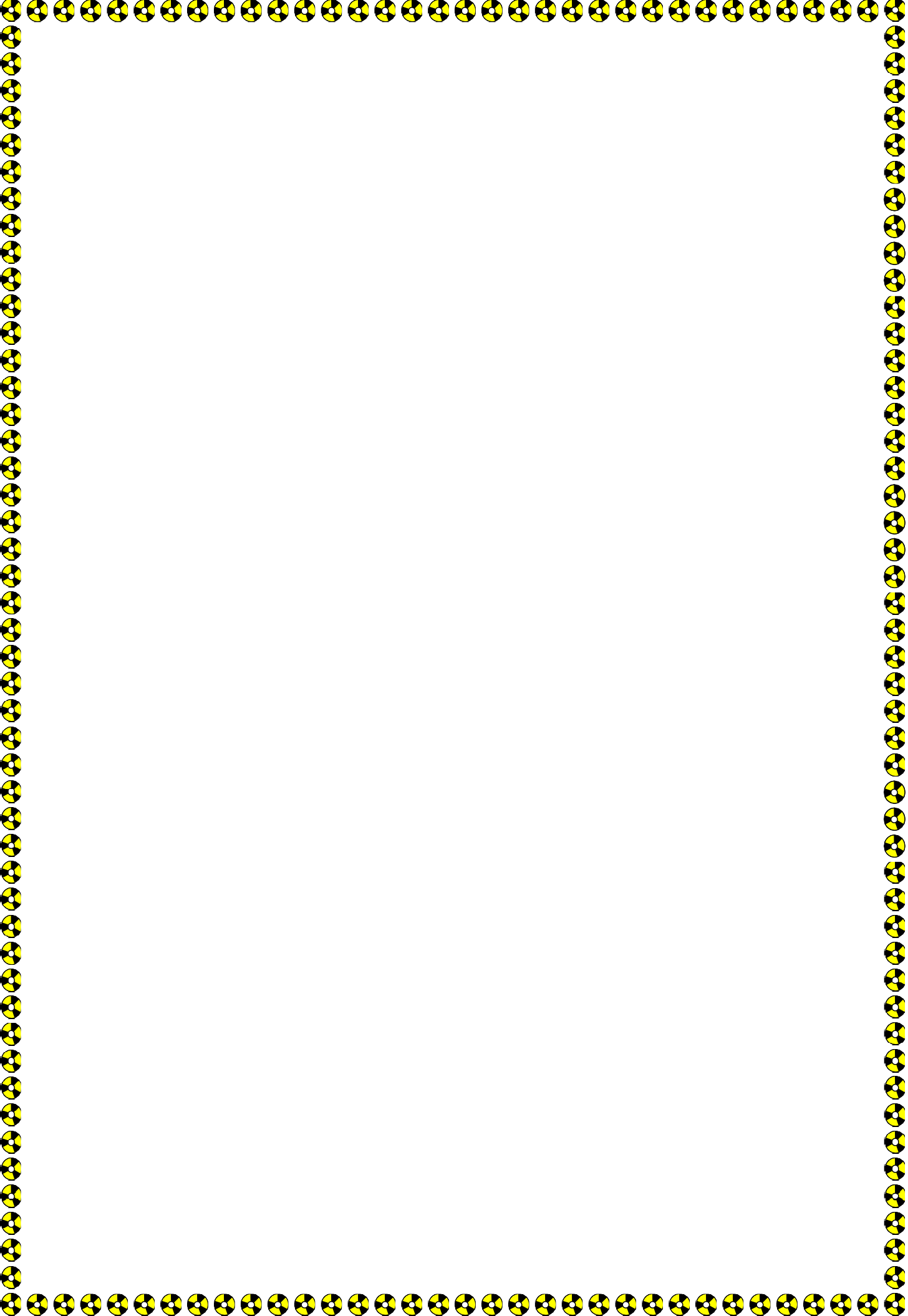 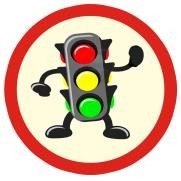 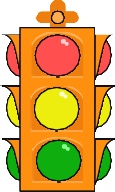 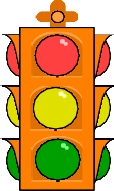 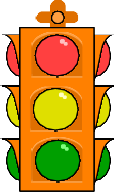 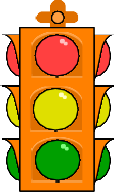 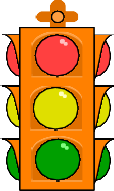 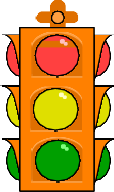 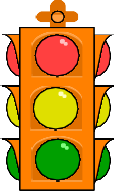 ПАМЯТКА ПЕШЕХОДУВыйдя	на	улицу,	пешеход	должен передвигаться только по тротуару или обочине!Переходить проезжую часть дороги пешеход должен только на разрешающий (зелёный) сигнал светофора, по пешеходному переходу или на перекрёстках!Пешеход не должен выходить или выбегать на проезжую часть из-за стоящего транспорт деревьев, не осмотрев предварительно улицу!Пешеходу	запрещается	перебегать проезжую часть перед близко движущимся транспортом!Пешеход обязан предостеречь своих  товарище от нарушения правил дорожного движения!Пешеход обязан помочь людям пожилого возраста при переходе проезжей части!Пешеход всегда должен соблюдать требования правил дорожного движения!Памятка«Безопасность на улицах и дорогах»Внимание! Знай и строго выполняй!Безопасность на улицах города:выбирай	не	самый	короткий,	а	самый	безопасный маршрут до дома, школы;если рядом притормозила машина, немедленно отойди от нее в сторону. Что бы ни говорил водитель,  нужно держаться от машины на расстоянии. Ни в коем случае в нее не садись;на безлюдной улице, проходя мимо незнакомца или компании незнакомых людей, соблюдай безопасную  дистанцию (не менее 2 метров);если неизвестные люди пытаются с тобой познакомиться, дарят подарки, приглашают в гости, немедленно уходи. Затем расскажи об этом родителям;если незнакомцы настойчивы – громко кричи, брыкайся, кусайся, убегай в ближайшее безопасное место;никогда не ходи в подвалы и на чердаки домов – там очень опасно;не заходи в лифт с незнакомыми людьми, не поднимайся в одиночку по темным опасным лестницам, ни под каким видом не заходи в чужие квартиры;не броди по двору и улицам в одиночку, когда в вашем районе произошла серия нераскрытых преступлений.Правила перехода дороги по нерегулируемому пешеходному переходу:остановись у пешеходного перехода на краю тротуара, не наступая на бордюр;посмотри	налево	и	направо	и	определи:	какая	это дорога – с двусторонним движением или с односторонним;пропусти все близко движущиеся транспортные средства;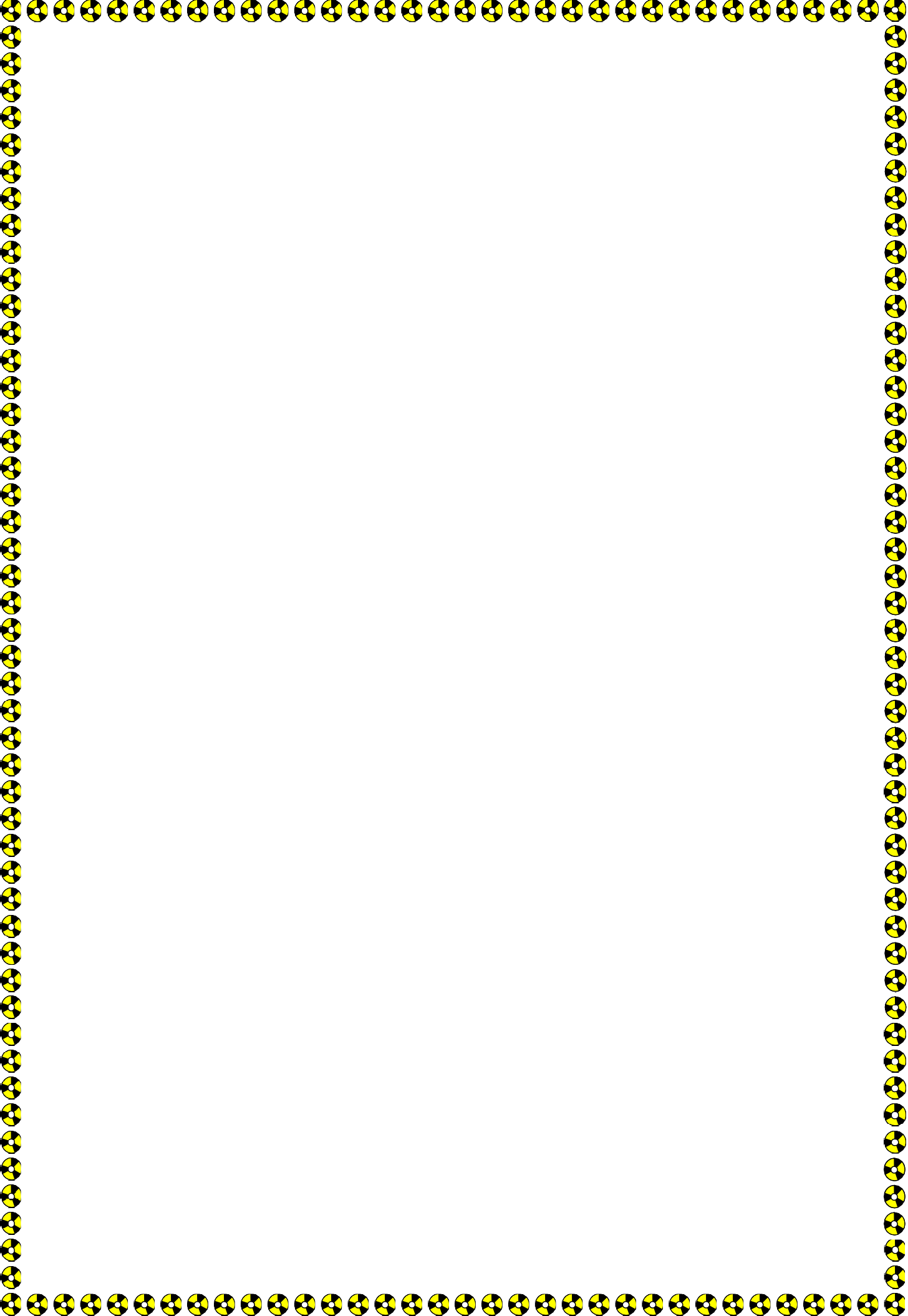 убедись, что нет транспортных средств, движущихся в сторону пешеходного перехода задним ходом;начинай переход только на безопасном расстоянии от движущихся транспортных средств, определяя это расстояние, помни об остановочном пути;пересекай проезжую часть быстрым шагом, но не бегом!не прекращай во время перехода наблюдать за транспортными средствами слева, а на другой  половине дороги – справа;при вынужденной остановке на середине проезжей части не делай шагов ни вперед, ни назад! Следи за транспортными средствами, движущимися слева и справа;при одностороннем движении наблюдай за транспортными средствами со стороны их движения;иди по переходу под прямым углом к тротуару, а не наискосок.Правила для пешеходов:ходи только по тротуарам, если тротуара нет – иди по обочине навстречу движению;переходи улицу только там, где разрешено, посмотри сначала налево, потом направо;не переходи улицу на красный свет, даже если нет машин;не играй на дороге или рядом с ней;не выбегай на проезжую часть;не выходи на мостовую из-за препятствия;автобус	и	троллейбус	обходи	сзади, а трамвай	– спереди.